Consejos Para Apoyar a Su EstudianteComprenda que las exigencias universitarias son diferentes:  La carga de trabajo será mucho más pesada ahora que su estudiante está en la universidad, y le tomará mucho más tiempo en acabar los deberes. Su estudiante tendrá que “quemar pestaña” en la biblioteca, los fines de semana, y hasta en los descansos o días festivos. Al pedirle que vaya de visita a casa todos los fines de semana, si viven fuera casa, o exigiéndoles que lleguen a cierta hora a la casa, puede crearles más estrés de lo que ya están sintiendo.Hacer amigos es importante:  Tener amistades y ser parte de la comunidad universitaria es importante para el bienestar social y emocional de su estudiante. Esta socializacion le ayudará a no salirse de la universidad. Por ello, permítale tiempo y espacio a su estudiante para participar en actividades sociales para que pueda conocer a otros estudiantes y establecer amistades diferentes.Déjelo ser un adulto: Su estudiante está pasando por una etapa en donde él/ella aprenderá a valerse por si mismo/a. Cuando se le presenten obstáculos, ayúdele a pensar cómo puede solucionarlos el/ella mismo/a en vez de decirle cómo hacerle o solucionarlos usted mismo. El espacio, así como el apoyo que usted les brinde, le ayudará a su estudiante a aprender cómo hacer las cosas y a ser autosuficiente. Esto nos lleva al siguiente punto...Acepte que su estudiante es su propia persona: Así como usted piensa y hace las cosas diferentes a sus padres, su estudiante también pensará y hará las cosas diferentes a usted. Este proceso será aun más marcado ahora que su estudiante comienza la universidad, y puede ser muy frustrante para usted. Su estudiante necesita espacio para descubrir quién es y qué tanto puede lograr por si mismo. La aceptación de este proceso le evitará dolores de cabeza. Aceptar el cambio:  Las experiencias en la universidad traerán con ellas cambios sociales, vocacionales, y en el comportamiento de su estudiante. Este cambio es natural e inevitable, pero también puede ser difícil para los padres y el resto de la familia. Recuerde que el cambio no se puede parar, y aunque quizás uno nunca llegue a entenderlo, lo menos que uno puede hacer es aceptarlo en vez de rechazarlo. Tenga confianza que su estudiante será la misma persona a pesar de estos cambios.Confíe en su estudiante: En esta etapa de desarrollo y autoaprendizaje, su estudiante necesitará espacio y confianza para encontrar su propio camino. Confíe que su estudiante recordará las lecciones que usted le inculcó. Permítale la oportunidad de cometer errores y de aprender de ellos cuando pasen.Confíe en su instinto:  Como madre o padre, usted sabe cuando algo no está bien o cuando su estudiante está pasando por una etapa difícil. No dude en pedir ayuda si sus instintos le dicen que algo no está bien. Manténgase Conectado: Es muy importante que su estudiante no se sienta abandonando. Él/Ella apreciará mantenerse en contacto con usted.  Comuníquese con su estudiante por el medio y la frecuencia que él/ella prefiera (llamada, mensaje de texto, redes sociales, email, etc.). Es posible que su estudiante no responda a todas sus llamadas, o es posible que no responda de inmediato (recuerde el consejo #1), pero esté seguro/a que él/ella no quiere perder el contacto con usted.  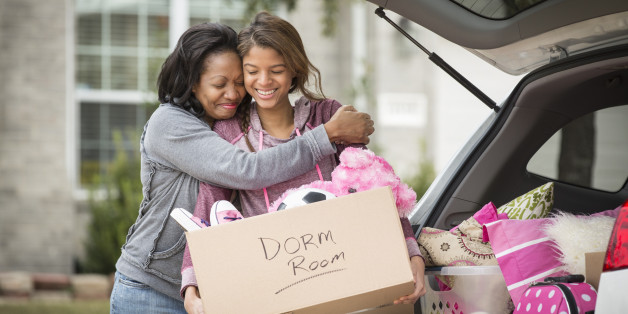 